Календарь Мая 1945 года09 мая 1945 года. 1418 - день войны.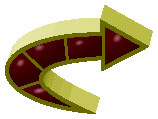  О победе над Германией (И.В.Сталин)  Акт о безоговорочной капитуляции Германских Вооруженных Сил (Ю. Левитан)  Приказ ВГК от 8 мая 1945г. (Ю. Левитан) Между ТУКУМСОМ и ЛИБАВОЙ Курляндская группа немецких войск в составе 16 и 18 немецких армий под командованием генерала от инфантерии Гильперта с 23 часов 8 мая сего года прекратила сопротивление и начала передавать личный состав и боевую технику войскам ЛЕНИНГРАДСКОГО фронта. Войска фронта заняли города ЛИБАВА (ЛЕПАЯ), ПАВИЛОСТА, АЙЗПУТЕ, СКРУНДА, САЛДУС, САБИЛЕ, КАНДАВА, ТУКУМС. К вечеру 9 мая войскам фронта сдалось в плен более 45.000 немецких солдат и офицеров. Приём пленных продолжается.В районе устья реки ВИСЛЫ восточнее ДАНЦИГА и на косе ПУТЦИГЕР-НЕРУНГ северо-восточнее ГДЫНИ группы немецких войск, прижатые к побережью моря, прекратили сопротивление и с утра 9 мая начали сдачу личного состава и боевой техники войскам 3-го и 2-го БЕЛОРУССКИХ фронтов. К вечеру 9 мая войскам 3-го БЕЛОРУССКОГО фронта сдалось в плен 11.000, а войскам 2-го БЕЛОРУССКОГО фронта 10.000 немецких солдат и офицеров. Приём пленных продолжается.Группа немецких войск в Чехословакии, уклоняясь от капитуляции советским войскам, поспешно отходит на запад и юго-запад.Войска 1-го УКРАИНСКОГО фронта, в результате стремительного ночного манёвра танковых соединений и пехоты, сломили сопротивление противника и 9 мая в 4 часа утра освободили от немецких захватчиков столицу союзной нам ЧЕХОСЛОВАКИИ город ПРАГУ, а также заняли на территории ЧЕХОСЛОВАКИИ города ХОМУТОВ, КАДАНЬ, БИЛИНА, ЛОУНЫ. Юго-восточнее ДРЕЗДЕНА войска фронта, продвигаясь вперёд, заняли города ПИРНА, ЗЕБНИТЦ, НОЙГЕРСДОРФ, ЦИТТАУ, ФРИДЛАНТ, ЛАУБАН, ГРАЙФФЕНБЕРГ, ГИРШБЕРГ, ВАРМБРУНН. Одновременно юго-западнее и южнее БРЕСЛАВЛЯ войска фронта заняли города ЛАНДЕСХУТ, ГОТТЕСБЕРГ, ВАЛЬ-ДЕНБУРГ, ШВЕЙДНИЦ, РЕЙХЕНБАХ, ЛАНГЕНБИЛАУ, ФРАНКЕНШТАЙН, ПАТШКАУ, ВАРТА, ГЛАТЦ, ЛАНДЕК.Войска 4-го УКРАИНСКОГО фронта заняли на территории Чехословакии города ШИЛПЕРК, МЮГЛИЦ, МОРАВСКА ТРЮБАУ, ЛИТОВЕЛЬ, ПРОСТЕЕВ.Войска 2-го УКРАИНСКОГО фронта, стремительно продвигаясь вперёд, заняли на территории Чехословакии города ВЕЛИКИЕ МЕЖИРИЧИ, ЙИГЛАВА, БРОД, БЕНЕШОВ, ТРЖЕБИЧ.Войска 3-го УКРАИНСКОГО фронта заняли на территории Австрии города ЛООСДОРФ, ВИЗЕЛЬБУРГ, АМШТЕТТЕН, МЮРЦЦУСШЛАГ, БРУК, ГРАЦ и соединились с американскими войсками в районе АМШТЕТТЕН.08 мая 1945 года. 1417 - день войны. Акт о безоговорочной капитуляции Германских Вооруженных Сил (Ю. Левитан)  Приказ ВГК от 8 мая 1945г. (Ю. Левитан) В течение 8 мая войска 3-го БЕЛОРУССКОГО фронта, продолжая бои по очищению от противника косы ФРИШ-НЕРУНГ, заняли населённые пункты НОЙЕ ВЕЛЬТ и ФОГЕЛЬЗАНГ.Войска 1-го БЕЛОРУССКОГО фронта за 7 мая, при выходе на реку ЭЛЬБА, взяли в плен 7.150 немецких солдат и офицеров и захватили следующие трофеи: танков—28, полевых орудий — 513, пулемётов — 402, автомашин — 1.700, лошадей — 3.700, подвод с военными грузами — 2.200.Войска 1-го УКРАИНСКОГО фронта после двухдневных боёв сломили сопротивление противника и 8 мая овладели городом ДРЕЗДЕН —важным узлом дорог и мощным опорным пунктом обороны немцев в Саксонии, а также заняли города МЮГЕЛЬН, ЛОМ-МАЦШ, МЕЙССЕН, ЛАЙСНИГ, ДЕБЕЛЬН, ХАРТА, ВАЛЬДХАЙМ, РОСВАЙН, НОССЕН ВИЛЬСДРУФФ, ХАЙНИХЕН, ФРАНКЕНБЕРГ, ФРЕЙБЕРГ, ГАРАНДТ, ОДЕРАН, САЙДА и, перейдя чехословацкую границу южнее ДРЕЗДЕНА, заняли на территории Чехословакии города МОСТ, ДУХЦОВ, ТЕПЛИЦЕ-ШАНОВ. Одновременно восточнее ДРЕЗДЕНА войска фронта, сломив сопротивление противника, заняли города РАДЕБЕРГ, ЛОБАУ, РАЙХЕНБАХ, БЕРНШТАДТ, ГЕРЛИЦ. Юго-западнее и южнее БРЕСЛАВЛЯ войска фронта заняли города ШТРИГАУ, ФРЕЙБУРГ, МЮНСТЕРБЕРГ, ОТТМАХАУ.Войска 4-го УКРАИНСКОГО фронта, продолжая наступление, после ожесточённых боёв 8 мая овладели городом и крупным железнодорожным узлом ОЛОМОУЦ — важным опорным пунктом обороны немцев на реке МОРАВА, а также заняли города ВЮРБЕН-ТАЛЬ, ЭНГЕЛЬСБЕРГ, РЕМЕРШТАДТ, БЕРГШТАДТ, МОРАВСКИЙ ШЕНБЕРГ, ХОЕН-ШТАДТ, ГРАНИЦЕ, ПРЖЕРОВ. В боях за 7 мая войска фронта взяли в плен до 1.000 немецких солдат и офицеров.Войска 2-го УКРАИНСКОГО фронта 8 мая овладели в Чехословакии городами ЯРОМЕРЖИЦЕ, ЗНОЙМО и на территории Австрии городами ГОЛЛАБРУНН и ШТОК-КЕРАУ — важными узлами коммуникаций и сильными опорными пунктами обороны немцев.На других участках фронта существенных изменений не было.Войска 1-го Украинского фронта сегодня овладели городом Дрезден. Два дня тому назад наши разведывательные отряды атаковали немцев северо-западнее Дрездена и выбили их из укрепленных позиций. Затем в бой вступили основные советские силы. Развивая стремительное наступление между реками Эльба и Мульде, наши подвижные соединения и пехота перерезали автостраду Дрезден – Хемниц. Одновременно наши войска начали штурм города Дрездена – мощного опорного пункта обороны немцев. Советские танкисты, наступающие с запада, во встречном бою разгромили группу танков противника и ворвались на западную окраину Дрездена. Другие наши части овладели северной частью города, с хода переправились через реку Эльбу и завязали бои в центре Дрездена. После двухдневных боев наши войска сломили сопротивление противника и овладели Дрезденом – главным городом Саксонии. В боях за Дрезден гитлеровцы нанесли тяжелые потери. Только на западных окраинах города уничтожено до двух тысяч немецких солдат и офицеров, подбито 27 танков и бронетранспортеров противника.Дрезден – крупный промышленный центр Германии. В нем имеются авиастроительные, оружейные, машиностроительные, химические и другие заводы. В Дрездене насчитывалось более 600 тысяч жителей. Южнее Дрездена наши войска перешли чехословацкую границу, вступили на территорию Чехословакии и освободили от немецких захватчиков города Мост, Духцов и Теплице-Шанов. Город Теплице-Шанов расположен в 70 километрах от столицы Чехословакии Праги.Войска 4-го Украинского фронта продолжали наступление. Советские части, сбивая противника с промежуточных рубежей и подавляя сопротивление гарнизонов вражеских опорных пунктов, продвинулись вперед на 20 километров. Ожесточенные бои произошли за важный узел немецкой обороны на реке Морава – город Оломоуц. Прорвав оборонительные укрепления противника, наши бойцы ворвались на улицы города. Гитлеровцы укрепились в каменных зданиях, но не выдержали стремительных ударов наших войск. К исходу дня крупный немецкий гарнизон был разгромлен и город Оломоуц очищен от противника. На подступах к городу и его улицах осталось много вражеских трупов. Захвачено 13 паровозов, 378 вагонов с грузами и много других трофеев.Авиацией Краснознаменного Балтийского флота в портах острова Борнхольм потоплены 4 транспорта и один сторожевой корабль противника.07 мая 1945 года. 1416 - день войны.Войска 1-го БЕЛОРУССКОГО фронта вышли на реку ЭЛЬБА севернее и юго-восточнее МАГДЕБУРГА, заняв при этом города ГЕКТИН, ЦЕРБСТ и крупные населённые пункты ШЕНХАУЗЕН, БЕРГЦОВ, ПАРЕЙ, ШАРТАУ, ГЕРВИШ, ЛЕЙТЦКАУ, ГЕРДЕН, ВАЛЬТЕРНИНБУРГ, ШТОЙТЦ. За 6 мая войска фронта взяли в плен 3.100 немецких солдат и офицеров и захватили на аэродромах 34 самолёта противника.Войска 1-го УКРАИНСКОГО фронта в результате длительной осады 7 мая полностью овладели городом и крепостью БРЕСЛАВЛЬ (БРЕСЛАУ).Гарнизон немецких войск, оборонявший город, во главе с комендантом крепости генералом от инфантерии фон Нигоф и его штабом, прекратил сопротивление, сложил оружие и сдался в плен.7 мая к 19 часам нашими войсками взято в плен в городе БРЕСЛАВЛЬ более 40.000 немецких солдат и офицеров.Войска 4-го УКРАИНСКОГО фронта, продолжая наступление западнее и юго-западнее города МОРАВСКА ОСТРАВА, с боями заняли города ФРЕЙДЕНТАЛЬ, ФРИД-ЛАНД на МОРАУ, МЕРИШ-НЕЙШТАДТ, ШТЕПАНОВ и крупные населённые пункты ВИЛЬДГРУБ, ШУМВАЛД, МЕДЛОВ, ХВАЛКОВИЦЕ, ШМЕЙЛЬ, СПАЛОВ, ОДРЫ, ПАЛАЧОВ, ЛЕШНА. В боях за 6 мая войска фронта взяли в плен более 2.000 немецких солдат и офицеров.На других участках фронта существенных изменений не было. За 5 и 6 мая в воздушных боях и огнём зенитной артиллерии сбито 10 немецких самолётов.Войска 1-го Белорусского фронта севернее и юго-восточнее города Магдебург вышли к реке Эльба. НА отдельных участках противник пытался оказывать сопротивление, но был отброшен ударами советских танков и пехоты. Немцы укрепились на окраинах города Гентин – важного узла дорог. В результате боя наши части ворвались в город и разгромили вражеский гарнизон. Уничтожено более 600 гитлеровцев. Захвачено 19 орудий, 73 пулемета, 3 радиостанции и склад с боеприпасами.Войска 1-го Украинского фронта в результате длительной осады сегодня полностью овладели городом и крепостью Бреславль (Бреслау). В середине февраля советские части совершили стремительный обходный маневр и окружили Бреславль. Немцы подготовились к длительной обороне города. Они забаррикадировали улицы и перекопали их противотанковыми рвами. Каждый каменный дом был превращен в дот с большим количеством огневых точек. В ряде мест гитлеровцы, чтобы затруднить продвижение советских войск, взорвали дома и устроили завалы на улицах. Особенно сильные опорные пункты обороны с полевой артиллерией и самоходными орудиями они создали на перекрестках улиц. Наши войска в ходе упорных уличных боев шаг за шагом продвигались вперед, все теснее сжимая кольцо окружения. Наши штурмовые группы выбивали гитлеровцев из укрытий. Артиллеристы и летчики наносили непрерывные удары по узлам сопротивления противника. Окруженный вражеский гарнизон неоднократно предпринимал попытки прорвать кольцо советских войск. Подгоняемые эсэсовцами, немецкие солдаты бросались в контратаки и тысячами гибли под огнем советских орудий, минометов и пулеметов. Советское командование предъявило немецким войскам, окруженным в Бреславле, ультиматум о капитуляции. После непродолжительных переговоров вражеский гарнизон во главе с комендантом крепости генералом от инфантерии фон Нигоф прекратил сопротивление, сложил оружие и сдался в плен. Сегодня к 7 часам вечера в Бреславле взято в плен более 40 тысяч немецких солдат и офицеров. Город Бреславль является одним из важнейших железнодорожных узлов и крупным промышленным центром. В нем сосредоточены металлургические и машиностроительные заводы, авиационные и другие военные предприятия.Западнее и юго-западнее города Моравска Острава войска 4-го Украинского фронта продолжали наступление. Советские части, действующие в сложных условиях горно-лесистой местности, продвигаются вперед, громя войска противника, укрепившиеся на южных отрогах Судетских гор и в населенных пунктах. Наши танки и пехота прорвали промежуточный рубеж обороны немцев и овладели городом Фрейденталь. Другие наши части продвинулись в западном направлении на 20 километров и заняли город Мериш-Нейштадт. Захвачено у немцев 37 паровозов, 730 вагонов с различными грузами и 8 складов с военным имуществом.Авиацией Краснознамённого Балтийского флота 5 мая в районе острова Рюген потоплен транспорт противника водоизмещением в 6 тысяч тонн.06 мая 1945 года. 1415 - день войны.Войска 2-го БЕЛОРУССКОГО фронта, продолжая наступление, форсировали пролив ШТРАЛЬЗУНДЕРФАРВАССЕР, заняли на острове РЮГЕН города БЕРГЕН, ГАРЦ, ПУТ-БУС, ЗАССНИТЦ и 6 мая полностью овладели островом РЮГЕН. В боях за 5 мая войска фронта взяли в плен 4.660 немецких солдат и офицеров и захватили 24 самолёта и 215 полевых орудий. В числе пленных начальник мобилизационного отдела Штеттинского военного округа контр-адмирал Хорстман.Войска 1-го БЕЛОРУССКОГО фронта, продвигаясь вперёд северо-западнее и западнее города БРАНДЕНБУРГ, заняли крупные населённые пункты ЗАНДАУ, ВУЛЬКАУ, КЛИТЦ, ФЕРХЕЛЬ, ФИРИТЦ, ШЛАГЕНТИН, ПЛАУЕ, ГРОСС-ВУСТЕРВИТЦ, КАДЕ, КА-РОВ. За 5 мая войска фронта взяли в плен 17.120 немецких солдат и офицеров и захватили 119 самолётов и 235 полевых орудий.Войска 4-го УКРАИНСКОГО фронта, наступая западнее и юго-западнее города МОРАВСКА ОСТРАВА, с боями заняли города БЕНИШ, ШТЕРНБЕРГ, ПРЖИБОР, НОВЫЙ ЙИЧИН, ФРЕНШТАТ, ВАЛАШ МЕЖИРИЧИ, ГОЛЕШОВ. В боях за 5 мая войска фронта взяли в плен белее 1.000 немецких солдат и офицеров.Войска 2-го УКРАИНСКОГО фронта северо-восточнее города БРНО с боями заняли город КОЕТИН и крупные населённые пункты ФРИШТАН, МАРТИНИЦЕ, ГУЛИН. На других участках фронта существенных изменений не произошло.Удары авиации Краснознамённого Балтийского флота по кораблям и транспортам противникаВойска 2-го Белорусского фронта, овладевшие городом Штральзунд, в нескольких местах переправились через пролив Штральзундерфарвассер и завязали бои на острове Рюген. Немцы предприняли несколько контратак, пытаясь сбросить наши десантные части в пролив. Советские войска отбили вражеские контратаки, опрокинули гитлеровцев и развернули стремительное наступление. Продвинувшись вперёд на 20 километров, наши части штурмом заняли город Берген — важный узел железных и шоссейных дорог. Ожесточённые бои произошли также за город Засснитц. Используя удобную для обороны лесистую местность, немцы упорно сопротивлялись. Советские автоматчики лесами проникли в тыл противника и ворвались в го-род. Вражеский гарнизон сложил оружие и сдался в плен. Сегодня во второй половине дня наши войска подавили отдельные очаги сопротивления гитлеровцев и полностью овладели островом Рюген. Среди захваченных трофеев 37 складов с вооружением, боеприпасами и различным военным имуществом.Северо-западнее и западнее города Бранденбург войска 1-го Белорусского фронта продолжали продвигаться вперед. Пытаясь задержать наши войска у узлов дорог и населённых пунктов, отдельные группы гитлеровцев ведут беспорядочный огонь. Советские части быстро ликвидируют эти очаги сопротивления противника. Захвачено 14 самоходных орудий, склады боеприпасов и авиабомб и другие трофеи. На ряде участков наши войска вышли к реке Эльба.Западнее и юго-западнее города Моравска Острава войска 4-го Украинского фронта продолжали наступление. Немцы сосредотачивают на высотах у дорог и на подступах к населённым пунктам артиллерию и пулеметы и под прикрытием сильного огня часто переходят в контратаки. Наши войска, пробираясь по склонам гор, наносят противнику непрерывные удары и вынуждают его оставлять одну позицию за другой. Продвинувшись вперёд на 20 километров, войска фронта сегодня овладели городом Бениш (Горны Бенешов). Другие наши части в результате обходного манёвра выбили немцев из города Штернберг и ведут бои на подступах к городу Оломоуц. На сторону Красной Армии перешли сапёрная рота 320 немецкой пехотной дивизии и рота 911 охранного батальона. На одном участке стрелковая рота лейтенанта Кулакова, преодолев горы, вышла к долину, по которой отступали немцы. Советские бойцы внезапно атаковали врага и вынудили его сложить оружие. Захвачено 300 пленных и большой обоз с военным имуществом. В другом районе отделение сержанта Осадчего зашло в тыл немцам, укрепившимся на горе. В ожесточённой схватке с численно превосходящим противником наши бойцы уничтожили 35 гитлеровцев, а 18 немецких солдат взяли в плен.Войска 2-го Украинского фронта продолжали наступление. Отразив контратаки танков и пехоты противника, советские части с боями продвигались вперёд и заняли несколько населённых пунктов. После упорных боёв наши войска овладели городом Коетин—узлом четырёх железных дорог. В боях за город уничтожено до двух батальонов немецкой пехоты. Захвачены трофеи и пленные.05 мая 1945 года. 1414 - день войны.В течение 5 мая войска 3-го БЕЛОРУССКОГО фронта вели бои по очищению от противника косы ФРИШ-НЕРУНГ и заняли населённые пункты ЛАНГХАКЕН, ШЕЛЛМЮЛЬ, ШМИРГЕЛЬ, ПРЕББЕРНАУ, ШОТЛАНД.Войска 2-го БЕЛОРУССКОГО фронта 5 мая овладели городом СВИНЕМЮНДЕ — крупным портом и военно-морской базой немцев на Балтийском море, а также полностью очистили от противника острова ВОЛЛИН и УЗЕДОМ, заняв при этом крупные населённые пункты КОЛЬЦОВ, МИСДРОВ, ЛЕББИН, АЛЬБЕК, ЗЕЕБАД ГЕРИНГСДОРФ, УЗЕДОМ, КЕЛПИНЗЕЕ, ЦИННОВИТЦ, ПЕЕНЕМУНДЕ. За 4 мая войска фронта взяли в плен 11.700 немецких солдат и офицеров и захватили следующие трофеи: самолётов — 55, танков — 24, полевых орудий — 88.Войска 1-го БЕЛОРУССКОГО фронта, продвигаясь вперёд юго-западнее города БРАНДЕНБУРГ, заняли города ЦИЗАР, ЛОБУРГ, БУРГ, МЕККЕРН, ГОММЕРН, РОСЛАУ. За 4 мая войска фронта взяли в плен 2.860 немецких солдат и офицеров.Войска 4-го УКРАИНСКОГО фронта, наступая юго-западнее и южнее города МО-РАВСКА ОСТРАВА, с боями заняли города ХОФ (ДВОРЦЕ), БЕРН (МОР БЕРОУН), ФУЛЬНЕК, МИСТЭК и крупные населённые пункты МЕЛЬЧ, РАУЧ, ДОМШТАДТЛЬ, ШТАДТ ЛИБАУ, БАРТОШОВИЦЕ, МЕТИЛОВИЦЕ, ФРИДЛАНТ, КУНЧИЦЕ, РОЖНОВ. За 4 мая войска фронта взяли в плен 1.100 немецких солдат и офицеров.Войска 2-го УКРАИНСКОГО фронта, продолжая наступление северо-восточнее БРНО, овладели городом КРОМЕРЖИЖ.На других участках фронта существенных изменений не произошло.Войска З-го Белорусского фронта вели бои по очищению от немцев косы Фриш-Нерунг. Советские части наступают по узкой, сплошь покрытой лесом полосе земли.Местность исключает возможность какого-либо манёвра. Противник тщательно подготовился к обороне и оказывает упорное сопротивление. Наши наступающие подразделения на каждом шагу встречают лесные завалы и минные поля. Советские пехотинцы вместе с сопровождающими их артиллеристами, преодолев три противотанковых рва и несколько линий траншей, выбили гитлеровцев из сильно укреплённого опорного пункта Шотланд. В бою за этот населённый пункт уничтожено до 300 немецких солдат и офицеров. Захвачено 14 орудий, 5 миномётов, 40 пулемётов и два склада с боеприпасами.Войска 2-го Белорусского фронта, овладев городом Воллин, сломили сопротивление противника и устремились на север и северо-запад. Одновременно советские части форсировали пролив Пеене, высадили десант на острове Узедом и развернули наступление в восточном направлении. В результате стремительного удара наши войска разгромили вражеский гарнизон и овладели городом Свинемюнде — одним из лучших по оборудованию портов Германии. Войска фронта подавили отдельные очаги сопротивления немцев и полностью очистили от противника острова Воллин и Узедом.Войска 1-го Белорусского фронта продвигались вперёд юго-западнее города Бранденбург. Наши пехотные и танковые части в лесисто-болотистой местности преследуют остатки разгромленных соединений противника. Заняты город Цизар, крупный узел железных дорог, и город Бург. Другие наши части овладели городом и узлом железных дорог Рослау на реке Эльба. Советские бойцы прочёсывают леса и очищают их от разрозненных групп гитлеровцев.Войска 4-го Украинского фронта продолжали наступление. Советские части прорвали промежуточный рубеж обороны противника и, развивая успех, продвинулись вперед на 20 километров. Немцы выбиты из городов Хоф (Дворце) и Берн (Мор Бероун). На поле боя осталось свыше 800 вражеских трупов. Захвачены трофеи, в числе которых 32 орудия, 70 пулемётов и несколько складов с военным имуществом. Другие наши части овладели железнодорожной станцией Домштадтль, находящейся в 19 километрах от города Оломоуц. В этом районе разгромлен батальон немецкой пехоты.Войска 2-го Украинского фронта продолжали наступление. Немцы перебросили в район реки Моравы много артиллерии и, опираясь на заранее подготовленные позиции, оказывают сильное огневое сопротивление. Особенно ожесточенные бои произошли на подступах к городу Кромержиж — опорному пункту противника на реке Морава. Советские пехотинцы, танкисты и артиллеристы подавили огневые точки немцев и ворвались в город Кромержиж. Наши штурмовые группы и ночью и днём выбивали гитлеровцев из каменных зданий и подвалов. К исходу дня наши войска разгромили вражеский гарнизон и овладели городом Кромержиж — важным узлом путей сообщения. Остатки гитлеровцев в беспорядке отступили. Захвачено много вооружения, а также склады с боеприпасами.04 мая 1945 года. 1413 - день войны.Войска 2-го БЕЛОРУССКОГО фронта, форсировав пролив ДИВЕНОВ севернее ШТЕТТИНА, овладели городом ВОЛЛИН и заняли населённые пункты ЛЮСНОВ, КЕР-ТЕНТИН, ЯРМБОВ, КОДРАМ, РЕБЕРГ, ГРОСС и КЛАЙН МОКРАТЦ, ЗОЛЬДЕМИН. Севернее города ВИТТЕНБЕРГЕ войска фронта, продолжая наступление, заняли города ШТЕРНБЕРГ, ЛЮБЦ, ПАРХИМ, ГРАБОВ и крупные населённые пункты ДАБЕЛЬ, ДЕ-МЕН, ГОЛЬДЕНБОВ, РАДУН, ШПОРНИТЦ, БЛИВЕНСТОРФ, ЦИРЦОВ, ЛЕНЦЕН.Войска 1-го БЕЛОРУССКОГО фронта, наступая южнее города БРАНДЕНБУРГ, с боями заняли города БЕЛЬЦИГ, ВИЗЕНБУРГ, НИМЕГК, КОСВИГ и крупные населённые пункты ГЕТТИН, КРАНЕ, ГОЛЬЦОВ, ГРЕБЕН, ГЕРЦКЕ, РЕЕТЦ. В боях за 3 мая войска фронта взяли в плен 23.700 немецких солдат и офицеров и захватили на аэродромах 57 самолётов противника. По дополнительным данным, в БЕРЛИНЕ взяты в плен полицей-президент города Берлина генерал-лейтенант полиции ГЕРУМ, начальник берлинской полиции генерал-майор полиции ХАЙНБУРГ, начальник охраны имперской канцелярии бригаде фюрер СС МОНКЕ, начальник санслужбы берлинского гарнизона генерал-майор медицинской службы ШРЕЙБЕР, руководитель Красного Креста города БЕРЛИН и провинции Бранденбург генерал-лейтенант медицинской службы БРЕКЕНФЕЛЬД, командир 18 мотодивизии генерал-майор РАУХ.Войска 4-го УКРАИНСКОГО фронта, продолжая наступление в полосе Западных Карпат, с боями заняли город ВИГШТАДТЛЬ (ВИТКОВ) и крупные населённые пункты ПУСТЕЙОВ, МОШНОВ, БРУШПЕРК, ДОМАСЛАВИЦЕ, ОСТРАВИЦЕ, ГОРНАЯ БЕЧВА, ВЕЛИКИЕ КАРЛОВИЦЕ, ГОВЕЗИ. В боях за 3 мая войска фронта взяли в плен болев 1.000 немецких солдат и офицеров.Войсками 2-го УКРАИНСКОГО фронта восточнее города БРНО с боями заняты крупные населённые пункты ЛУЖНА, ПОЗДЕХОВ, ЯСЕННА, ВИЗОВИЦЕ, СЛУШОВИЦЕ, ЛУЖКОВИЦЕ, КВАСИЦЕ, ТЕШНОВИЦЕ, ВАЖАНЫ, ЗЛОБИЦЕ, КРЖЕНОВИЦЕ.На других участках фронта существенных изменений не произошло.Войска 2-го Белорусского фронта продолжали наступление. Севернее города Штеттин советские части переправились через пролив Дивенов и захватили плацдарм на острове Воллин. Немцы, стремясь отбросить нашли подразделения, предприняли одиннадцать контратак. Советские бойцы отразили вражеские контратаки и после упорных боёв овладели железнодорожной станцией и городом Воллин. Севернее города Виттенберге гитлеровцы, отступая под ударами наших войск, взрывают мосты и устраивают завалы на дорогах. Преодолевая на своём пути всевозможные препятствия, советские пехотинцы стремительно продвигаются вперед, громя колонны войск и гарнизоны опорных пунктов противника. Значительные группы немцев складывают оружие и сдаются в плен. На железнодорожных перегонах и станциях захвачено 110 паровозов и 4 тысячи железнодорожных вагонов.Южнее города Бранденбург войска 1-го Белорусского фронта вели наступательные бои. Советские части преодолели лесной массив и, продвинувшись на 20 километров по болотистой, изрезанной речками местности, овладели городом Бельциг — узлом железных и шоссейных дорог. Группы пехоты и танков противника пытались оказать сопротивление, но были рассеяны. Продолжая наступление, советские части выбили гитлеровцев из города Визенбург. В этом районе захвачены склады с военным имуществом немцев. На одном участке наши подвижные группы настигли вражескую колонну и в непродолжительном бою разгромили её. На дороге осталось свыше 600 трупов немецких солдат и офицеров. Остальные гитлеровцы сложили оружие и сдались в плен.Войска 4-го Украинского фронта продолжали наступление. Противник, закрепившись в горах, оказывает упорное сопротивление. Советские части обходят вражеские узлы сопротивления и громят их ударами с тыла и флангов. Прорвав промежуточный рубеж обороны немцев, наши войска в результате стремительной атаки, овладели городом Вигштадтль (Витков). Советские гвардейские части с боями продвинулись вперёд на 15 километров и выбили немцев из селения Горная Бечва, превращенного ими в укреплённый опорный пункт. В одном районе наши подразделения, совершив обходный манёвр, отрезали пути отхода немецкой части, отступавшей по узкой горной долине. Попытки гитлеровцев прорваться на запад успеха не имели. Советские бойцы разгромили немцев и захватили 8 танков, 19 орудий, 50 пулемётов и большой обоз с различными грузами.Восточнее города Брно наши войска с боями заняли несколько населенных пунктов. Гитлеровцы оказывают сильное огневое сопротивление и часто переходят в контратаки. Наши войска, наступающие по обеим сторонам реки Моравы, совершили обходный манёвр, овладели селением Крженовице и прижали противника к реке. В результате боя большая часть гитлеровцев, в том числе моторизованный полк СС, уничтожена. На месте боя осталось много вражеских трупов. Сожжено и подбито 16 танков и самоходных орудий противника.03 мая 1945 года. 1412 - день войны.В течение 3 мая юго-западнее города и порта ПИЛЛАУ войска 3-го БЕЛОРУССКОГО фронта продолжали вести бои по очищению от противника косы ФРИШ НЕ-РУНГ и заняли населённые пункты КАЛЬБЕРГ ЛИП, КАЙЗЕРХОФ.Войска 2-го БЕЛОРУССКОГО фронта, развивая наступление, овладели городами БАРТ, БАД ДОБЕРАН, НОЙБУКОВ, ВАРИН, ВИТТЕНБЕРГЕ и 3 мая на линии ВИС-МАР—ВИТТЕНБЕРГЕ соединились с союзными нам английскими войсками. Войска фронта заняли также крупные населённые пункты КРЕПЕЛИН, НОЙ КЛОСТЕ, БЮТ-ЦОВ, ПОСТРОВ, ГОЛЬДБЕРГ, КАРОВ, МЕЙЕНБУРГ, ПУТЛИТЦ, ПРИТЦВАЛЬК и ПЕР-ЛЕБЕРГ. В боях за 2 мая войска фронта взяли в плен 10.600 немецких солдат и офицеров и захватили 328 самолётов. В числе пленных командующий 5 Штеттинским округом по делам трудовой повинности генерал-майор Мато.Северо-западнее Берлина войска 1-го БЕЛОРУССКОГО фронта, продолжая наступление, с боями заняли крупные населённые пункты ВИЛЬСНАК, ГЛЕВЕН, ШТЮДЕ-НИТЦ, НИТЦОВ, ВЕЛЬГАСТ, ШТРОДЕНЕ, РИНОВ, ШПАТЦ, ХОЭН-НАУЕН и, выйдя на реку ЭЛЬБА юго-восточнее города ВИТТЕНБЕРГЕ, соединились с союзными нам американскими войсками.Всего, таким образом, в районе БЕРЛИНА 2 мая взято в плен более 134.000 немецких солдат и офицеров, из коих 100.000 взято войсками 1-го БЕЛОРУССКОГО фронта и 34.000 войсками 1-го УКРАИНСКОГО фронта.Войска 4-го УКРАИНСКОГО фронта, продолжая наступление, 3 мая овладели городом ЦЕШИН, важным узлом дорог и сильным опорным пунктом обороны немцев, а также заняли крупные населённые пункты ВАЛЬТЕРСДОРФ, БУТОВИЦЕ, ФРИДЭК, КАРВИННА, ПОГВИЗДУВ, ГОЛЕШУВ, ЛЕШНА, МАКОВ. В боях за 2 мая войска фронта взяли в плен более 1.400 немецких солдат и офицеров.Войска 2-го УКРАИНСКОГО фронта, продолжая наступление восточнее города БРНО, с боями заняли крупные населённые пункты ЛАЧНОВ, ЗЛИН, ОСТРОКОВИЦЕ, ШЕЛЕШОВИЦЕ, РАТАЕ, КРЖЕНОВИЦЕ. За 2 мая войска фронта взяли в плен более 1.000 немецких солдат и офицеров. Партизанами Чехословакии взят в плен и передан нашим войскам командир 16 немецкой танковой дивизии генерал-майор Мюллер.На других участках фронта — существенных изменений не было.Войска 2-го Белорусского фронта развивали наступление. Овладев городами Росток и Варнемюнде, советские части отрезали пути отхода группе немецких войск, находившейся в районе города Барта. Стремительными ударами наши танкисты и пехотинцы подавили вражеское сопротивление и овладели городом Барт — портом на Балтийском море. Войска фронта, наступающие в западном направлении, продвинулись вперёд до 60 километров и соединились с союзными нам английскими войсками.Войска 4-го Украинского фронта продолжали наступление. Упорное сопротивление противник оказал на подступах к городу Цешин. Немцы превратили Цешин в сильный опорный пункт своей обороны. С севера и востока город прикрывали несколько линий траншей, железобетонные надолбы и широкие минные поля. Каменные здания и заводские корпуса в городе были приспособлены для круговой обороны. Противник стянул в район Цешина крупные силы и неоднократно бросал их в контратаки. Наши гвардейские части сильными ударами сломили сопротивление немцев и с трёх сторон ворвались на улицы города. В ожесточённом бою, переходившем в рукопашные схватки, наши войска разгромили вражеский гарнизон и овладели городом Цешин—узлом четырёх железных и нескольких шоссейных дорог. На подступах к городу и его улицах осталось много вражеских трупов. Захвачено у немцев 42 орудия, 140 пулемётов и др. трофеи.С величайшим энтузиазмом встречен в частях Красной Армии и Военно-Морского Флота Первомайский Приказ Верховного Главнокомандующего Маршала Советского Союза товарища Сталина.С исключительным подъёмом прошли митинги в войсках, овладевших столицей Германии Берлином. Бойцы, сержанты и офицеры соединений генерал-майора Шатилова и гвардии полковника Негада, занявшие 30 апреля здание германского рейхстага, с гордостью заявили: «Сталинское приветствие и поздравление мы восприняли с огромной радостью. В Первомайском Приказе товарища Сталина говорится и о нас. Мы вместе с другими советскими частями водрузили знамя победы над Берлином». Красноармеец Буга сказал: «Я сражался против немцев в 1918 году на Украине. В дни Отечественной войны я снова бился с немцами на Украине и под Сталинградом. Четыре года я мечтал о том, чтобы побывать в Берлине. И вот моя заветная мечта сбылась. Я горжусь тем, что на мою долю выпало счастье добивать врага в его столице».На 1-м Украинском фронте на митинге бойцов и офицеров батальона, которым командует майор Коровин, выступил старшина Ригин. Он заявил: «В нынешнем году мы празднуем Первое мая в обстановке величайших побед Красной Армии. Эти исторические победы мы одержали потому, что вооружёнными силами советского государства руководит товарищ Сталин. Советские люди знали: где Сталин — там победа».Герой Советского Союза тов. Никаноров сказал: «Мы в Берлине! Отсюда, из столицы Германии, воины Красной Армии шлют горячие приветствия нашему Верховному Главнокомандующему товарищу Сталину. Бойцы и офицеры приветствуют тружеников советского тыла, которые бесперебойно снабжали фронт всем необходимым и сделали возможными победы, одержанные нашими доблестными войсками».На 2-м Белорусском фронте на митинге бойцов и офицеров части соединения, где начальником политотдела полковник Поволоцкий, выступил механик-водитель старший сержант Бережной. «Мой танк,— сказал он, — прошёл по немецкой земле уже сотни километров, уничтожил немало гитлеровцев и техники врага. Сейчас идёт последний штурм гитлеровской Германии. Мы не успокоимся до тех пор, пока окончательно не добьём ненавистного врага. Заверяем нашего Верховного Главнокомандующего, что везде и всюду мы с честью и с достоинством будем носить высокое звание советского воина, никогда не ослабим бдительности и ни на одну минуту не забудем о своём долге перед Родиной».На 3-м Украинском фронте на митинге бойцов и офицеров части подполковника Селиванова с яркой речью выступил автоматчик Глухов. Он сказал: «Мы пережили тяжёлые времена. Мы отбивали бешеные атаки немцев на Дону, обороняли волжскую твердыню — Сталинград. Были дни, когда немецкие полчища угрожали нашей родной Москве и главному городу Ленина. Однако воины Красной Армии и весь советский народ никогда не унывали, не падали духом. Мы знали, что будет и на нашей улице праздник, что великий Сталин приведёт нас к победе. Красная Армия водрузила знамя победы над Берлином. Великие и радостные дни переживает советский народ. Мы клянёмся, что с честью и в кратчайший срок выполним Сталинский приказ. Мы добьём и доконаем фашистского зверя».02 мая 1945 года. 1411 - день войны. О падении Берлина (Ю. Левитан) Войска 1-го БЕЛОРУССКОГО фронта под командованием Маршала Советского Союза ЖУКОВА, при содействии войск 1-го УКРАИНСКОГО фронта под командованием Маршала Советского Союза КОНЕВА, после упорных уличных боёв завершили разгром Берлинской группы немецких войск и сегодня, 2 мая, полностью овладели столицей Германии городом БЕРЛИН — центром немецкого империализма и очагом немецкой агрессии.Берлинский гарнизон, оборонявший город, во главе с начальником обороны БЕРЛИНА генералом от артиллерии Вейдлингом и его штабом, 2 мая в 15 часов прекратил сопротивление, сложил оружие и сдался в плен.2 мая к 21 часу нашими войсками взято в плен в городе БЕРЛИНЕ более 70.000 немецких солдат и офицеров. В числе пленных: генералы для особых поручений при начальнике обороны БЕРЛИНА генерал-лейтенант Курт Веташ и генерал-лейтенант Вальтер Шмидт-Данкварт, представитель ставки вице-адмирал Фосс, начальник штаба обороны БЕРЛИНА полковник Ганс Рехиор, начальник штаба 56 немецкого танкового корпуса полковник Теодор фон Дифвинг. Взяты также в плен первый заместитель Геббельса по пропаганде и печати—доктор философии и истории Фриче, руководитель печати доктор философии и истории Клик, правительственный советник доктор философии и истории Хайнрихсдорф. Фриче при опросе показал, что Гитлер, Геббельс и вновь назначенный начальник Генерального штаба генерал пехоты Кребс покончили жизнь самоубийством.Юго-восточнее БЕРЛИНА войска 1-го БЕЛОРУССКОГО и 1-го УКРАИНСКОГО фронтов завершили ликвидацию окружённой группы немецких войск.За время боёв с 24 апреля по 2 мая в этом районе наши войска захватили в плен более 120.000 немецких солдат и офицеров. За это же время немцы потеряли только убитыми более 60.000 человек. В числе пленных заместитель командующего 9 немецкой армией генерал-лейтенант Бернгард, командир 5 немецкого корпуса СС генерал-лейтенант Эккель, командир 21 немецкой танковой дивизии СС генерал-лейтенант Маркс, командир 169 немецной пехотной дивизии генерал-лейтенант Радчий, комендант крепости ФРАНКФУРТ-на-ОДЕРЕ генерал-майор Биль, начальник артиллерии 11 немецкого танкового корпуса СС генерал-майор Штраммер и генерал авиации Цандер. За это же время нашими войсками захвачены следующие трофеи: танков и самоходных орудий — 304, полевых орудий — более 1.500, пулемётов — 2.180, автомашин — 17.600 и много другого вооружения и военного имущества.Северо-западнее БЕРЛИНА войска 1-го БЕЛОРУССКОГО фронта, продолжая наступление, с боями заняли города НОЙ-РУППИН, КИРИТЦ, ВУСТЕРХАУЗЕН, НОЙШТАДТ, ФЕРБЕЛЛИН, ФРИЗАК.Войска 2-го БЕЛОРУССКОГО фронта, развивая наступление, 2 мая овладели городами РОСТОК, ВАРНЕМЮНДЕ — крупными портами и важными военно-морскими базами немцев на Балтийском море, а также заняли города РИБНИТЦ, МАРЛОВ, ЛААГЕ, ТЕТЕРОВ, МИРОВ и крупные населённые пункты АЛЬТЕНПЛЕН, РЕХТЕНБЕРГ, ФРАНЦБУРГ, ТРИБЗЕС, ЗЮЛЬЦЕ, ДАРГУН, ТЮРКОВ, ЯБЕЛЬ, ЦЕХЛИН, ГЕРЦ-ШПРУНГ. В боях за 1 мая войска фронта взяли в плен 5.450 немецких солдат и офицеров и захватили 78 самолётов и 178 полевых орудий.Войска 4-го УКРАИНСКОГО фронта, продолжая наступление в полосе Западных Карпат, с боями заняли крупные населённые пункты ЛАСКОВ, ОРЛОВА, ДЕМБОВЕЦ, ГОРДЗИШУВ, ТУРЗОВКА, ДЛГЕ ПОЛЕ, ВЕЛИКОЕ РОВНЕ, ШТЯВНИК, ПАПРАДНО, МОДЛАТИН. В боях за 1 мая войска фронта взяли в плен более 5.000 немецких солдаг и офицеров и захватили 196 полевых орудий.Войска 2-го УКРАИНСКОГО фронта, продолжая наступление восточнее города БРНО, с боями заняли крупные населённые пункты БРУМОВ, ВАЛАСШКЕ, КЛОБОУКИ, СЛАВИЧИН, ЛУГАЧОВИЦЕ, БРЖАЗУВКИ, УГЕРЕСКИ ГРАДИШТЕФ, НАПАЕДЛА.На других участках фронта существенных изменений не произошло.Налёт нашей авиации на СвинемюндеВ ночь на 2 мая наши тяжёлые бомбардировщики нанесли удар по военным объектам немцев в Свинемюнде. В результате этого удара на территории судоверфей и в порту возникло много пожаров, сопровождавшихся сильными взрывами.Войска 1-го Белорусского фронта при содействии войск 1-го Украинского фронта после упорных уличных боёв завершили разгром Берлинской группы немецких войск и сегодня, 2 мая, полностью овладели столицей Германии городом Берлин—центром немецкого империализма и очагом немецкой агрессии. Советские танкисты и пехотинцы при поддержке артиллеристов и гвардейцев-миномётчиков сломили сопротивление немцев, укрепившихся в парке Тиргартен. Продвигаясь с севера и юга, наши войска соединились на Шарлоттенбургер шоссе, проходящем по центру парка. Тем самым главный оплот противника в Берлине был разгромлен советскими войсками. Ожесточённые бои произошли также в районе парка Фридрихс-Хайн. Гитлеровцы, опираясь на сильно укреплённые дома и уличные баррикады, яростно сопротивлялись. Советские штурмовые группы, усиленные танками и орудиями, настойчиво продвигались вперёд, выбивая гитлеровцев из укрытий. Умелыми и решительными действиями наши войска дробили вражеские силы на отдельные изолированные друг от друга части и уничтожали их. Подавленные и деморализованные немецкие солдаты и офицеры группами и в одиночку стали бросать оружие и сдаваться в плен. Начальник обороны Берлина генерал от артиллерии Вейдлинг сегодня перешёл в расположение наших войск и заявил, что Берлинский гарнизон капитулирует. В 15 часов немцы прекратили сопротивление, сложили оружие и сдались в плен. Овладев столицей Германии Берлином, доблестная Красная Армия одержала блестящую победу и навеки прославила свои боевые знамёна.Первомайский приказ Верховного Главнокомандующего Маршала Советского Союза товарища Сталина вызвал огромный подъём в городах и селах нашей страны. На собраниях и митингах трудящиеся единодушно заявляют, что они с честью выполнят указания любимого вождя товарища Сталина.С большим подъёмом прошёл многолюдный митинг на артиллерийском заводе, где директором Герой Социалистического Труда тов. Елян. Артиллерийские орудия, сделанные руками рабочих и специалистов этого завода, громили немцев на подступах к Москве, у стен Сталинграда, на Днепре, на Висле и на улицах Берлина.«Наши сердца наполнены великой радостью и гордостью,— заявил слесарь тов. Зорин.— 6 ноября прошлого года товарищ Сталин в своём докладе на торжественном заседании Московского Совета депутатов трудящихся говорил: «Теперь за Красной Армией остаётся её последняя заключительная миссия: довершить вместе с армиями наших союзников дело разгрома немецко-фашистской армии, добить фашистского зверя в его собственном логове и водрузить над Берлином знамя победы». Эти сталинские слова сбылись. Наши войска водрузила над Берлином знамя победы. Победоносное завершение Великой Отечественной войны — дело самого ближайшего будущего. Мы и впредь будем неутомимо трудиться. Мы дадим фронту новые и новые эшелоны грозных орудий».Массовые митинги состоялись в Сталинграде — городе-герое. На митинге в Кировском районе выступил бригадир лучшей молодежной бригады тов. Моисеев. Он сказал: «Под водительством товарища Сталина наша Красная Армия прошла славный героический путь от Сталинграда до Берлина. Фашистская Германия доживает свои последние дни. Товарищ Сталин поставил перед советским народом благородную задачу — умножать помощь фронту, быстрее залечить раны, нанесённые стране войной, и ещё выше поднять мощь Советского государства. Мы клянемся, что выполним эти указания».В колхозе им. Сталина, Наманганского района, Узбекской ССР, на митинге выступил бригадир Убаидуллаев. Он сказал: «Сегодня у нас радостный праздник. Красная Армия наголову разбила врага. Вместе с войсками союзников она доконает фашистского зверя. Мы, колхозники, поможем Красной Армии выполнить приказ Верховного Главнокомандующего.На митинге в сельхозартели им. Ленина (Туркменская ССР) с речью выступил председатель колхоза Нурмурат. "Колхозники Туркменской ССР,— сказал он, — шлют горячий привет доблестным воинам Красной Армии, находящимся за рубежом советской земли. Почти четыре года идёт Отечественная война. Советские люди отказывали себе во многом и снабжали фронт всем необходимым, чтобы приблизить день победы. Теперь мы знаем, что фашистский зверь находится при последнем издыхании. Славные победы, одержанные Красной Армией, вдохновляют нас на новые трудовые подвиги. Мы заверяем нашего любимого вождя товарища Сталина, что колхозники Туркмении будут трудиться не покладая рук и вырастят в этом году высокий урожай».01 мая 1945 года. 1410 - день войны.В течение 1 мая юго-западнее города и порта ПИЛЛАУ войска 3-го БЕЛОРУССКОГО фронта вели бои по очищению от противника косы ФРИШ-НЕРУНГ и заняли населённые пункты НАРМЕЛЬН, БРАНДХАЙДШЕР, НОЙКРУГ и ФЕГЛЕРС.Войска 2-го БЕЛОРУССКОГО фронта, развивая стремительное наступление, 1 мая овладели городами ШТРАЛЬЗУНД, ГРИММЕН, ДЕММИН, МАЛЬХИН, ВАРЕН, ВЕЗЕН-БЕРГ — важными узлами дорог и сильными опорными пунктами обороны немцев, а также заняли крупные населённые пункты ШТЕЙНХАГЕН, АБТСХАГЕН, ГРЕМЕРС-ДОРФ, ДЕЙЕЛЬСДОРФ, ГНОЙЕН, ДАРГУН, НОЙКАЛЕН, ШТАВЕНХАГЕН, ГИЛОВ, ШВИНКЕНДОРФ, МЕЛЛЕНХАГЕН, КРАТЦЕБУРГ, КВАЛЬЦОВ, ШТРАЗЕН. В боях за 30 апреля войска фронта взяли в плен 8.500 немецких солдат и офицеров и захватили 66 самолётов и 100 полевых орудий.Войска 1-го БЕЛОРУССКОГО фронта 1 мая штурмом овладели городом БРАНДЕН-БУРГ — центром Бранденбургской провинции и мощным опорным пунктом обороны немцев в Центральной Германии. Одновременно северо-западнее БЕРЛИНА войска фронта, продолжая наступление, с боями заняли город ЛИНДОВ и крупные населённые пункты АЛЬТ-РУППИН, ХЕРЦБЕРГ, ВУТЕНОВ, ЛИХТЕНБЕРГ, НАРВЕ, БЕЕТЦ, ЗОММЕРФЕЛЬД. В БЕРЛИНЕ войска фронта очистили от противника городские районы ШАРЛОТТЕНБУРГ, ШЕНЕБЕРГ и в центральной части города заняли более 100 кварталов. В боях за 30 апреля войска фронта взяли в плен более 14.000 немецких солдат и офицеров.Южнее БЕРЛИНА наши войска продолжали вести бои по уничтожению остатков окружённой группы немецких войск в лесах восточнее города ЛУКЕНВАЛЬДЕ. В ходе боёв наши войска расчленили противника на две изолированные друг от друга части и вели успешные бои по их уничтожению.Войска 4-го УКРАИНСКОГО фронта, продолжая наступление, 1 мая овладели городами БОГУМИН, ФРИШТАТ, СКОЧУВ, ЧАДЦА и ВЕЛИКАЯ БИТЧА — важными узлами дорог и сильными опорными пунктами обороны немцев в полосе Западных Карпат, а также заняли крупные населённые пункты СКРЖИПОВ, МАРКЕРСДОРФ, СЛАТИНА, БИЛОВЕЦ, КЛИМКОВИЦЕ, ВИТКОВИЦЕ, ДЬЕТМАРОВИЦЕ, ПЕТРОВИЦЕ, СКАЛИТЕ, ДОГУБАРИ, ОХОДНИЦА, НОВЕ МЕСТО, ПЛЕВНИК.Восточнее города БРНО войска 2-го УКРАИНСКОГО фронта с боями заняли город ВЫШКОВ и крупные населённые пункты ПУХОВ, ЛЕДНИЦКЕ, КОШЕЦА, ИЛЯВА, ДУБНИЦА, НЕМШОВА, ЖИТКОВА, БИСКУПИЦЕ, БИЛОВИЦЕ, БАБИЦЕ, РОШТЫН, ПУСТИМЕРЖ.На других участках фронта существенных изменений не произошло.Налёт нашей авиации на СвинемюндеВ ночь на 1 мая наши тяжёлые бомбардировщики нанесли массированный удар по военным объектам противника в Свинемюнде. В результате этого удара на территории судоверфей и в порту возникло 14 пожаров, сопровождавшихся взрывами большой силы.Войска 2-го Белорусского фронта продолжали успешное наступление. Все попытки противника задержаться на промежуточных рубежах сорваны решительными действиями советских войск. На шоссейной дороге Грайфсвальд — Штральзунд наши танкисты атаковали и разгромили большие колонны немецкой пехоты. Взято несколько тысяч пленных. Сегодня наши войска с боями продвинулись вперёд на 30 километров и стремительным ударом овладели городом Штральзунд — сильным опорным пунктом обороны немцев. Штрадьзунд — крупный узел железных, и шоссейных дорог и порт на Балтийском море. Захвачено у немцев 23 паровоза, свыше тысячи вагонов и много других трофеев.Войска 1-го Белорусского фронта продолжали наступление. Советские пехотинцы, танкисты и кавалеристы обошли цепь озёр, прикрывающую город Бранденбург. Сломив упорное вражеское сопротивление, наши части ворвались в Бранденбург с севера и штурмом овладеет городом. Бранденбург — крупный промышленный центр. В нём имеются автомобильные, машиностроительные, химические заводы и судостроительные верфи.В Берлине войска фронта вели ожесточённые уличные бои. Советские части подавили узлы сопротивления противника на улице Бисмарк-штрассе и подошли к парку Тиргартен с запада. Бои идут за каждую улицу, квартал, отдельные дома, квартиры и подвалы, в которых засели гитлеровцы. Наши штурмовые группы сегодня с боями заняли более ста кварталов в центре города. К исходу дня городские районы Шарлоттен-бург и Шенеберг были полностью очищены от противника. За день боёв уничтожено свыше 8 тысяч немецких солдат и офицеров. Захвачено много трофеев.Южнее Берлина окружённая группа немецких войск, не считаясь с огромными потерями, продолжает явно безнадёжные попытки прорваться на запад. Советские пехотинцы, танкисты и артиллеристы обложили врага непроницаемой стеной и огнём из всех видов оружия истребляют гитлеровцев. Только одно наше пехотное соединение за день уничтожило 4 тысячи немецких солдат и офицеров. Бойцы этого соединения захватили 28 танков, 31 бронетранспортёр, 78 орудий и другие трофеи. Наши войска расчленили окружённую группу немецких войск на две изолированные друг от друга части и наносят им непрерывные удары.С величайшей радостью и огромным воодушевлением советский народ встретил первомайский приказ Верховного Главнокомандующего Маршала Советского Союза товарища Сталина. С исключительным подъёмом проходят митинги и собрания рабочих, колхозников и советской интеллигенции, участники которых шлют слова любви и приветствия товарищу Сталину и Красной Армии.В Москве на собрании рабочих механического цеха 1-го Государственного подшипникового завода им. Кагановича выступил фрезеровщик Кашутин. «Мы переживаем,— сказал он,— счастливое время. Наш Верховный Главнокомандующий товарищ Сталин возвестил о том, что мировая война, развязанная германскими империалистами, подходит к концу. Крушение гитлеровской Германии — дело самого ближайшего будущего. Наша родная и славная Красная Армия громит немецко-фашистских захватчиков в Берлине и далеко за Берлином. В ответ на приказ товарища Сталина мы будем неутомимо трудиться и дадим Красной Армии всё, что необходимо для победоносного окончания завершающих боёв».В Ленинграде на митинге коллектива завода имени Карла Маркса горячую и взволнованную речь произнёс стахановец тов. Мышкин. Он сказал: «В первомайском приказе товарищ Сталин назвал Ленинград городом-героем. Читая сталинские слова, вспоминаешь всё то, что мы пережили за эти годы. Мы жили и боролись, не щадя своих сил, думая лишь о победе. Великий Сталин провёл нас сквозь все невзгоды и испытания к нынешним радостным дням. В течение всей войны я выполнял задание на двести процентов. Теперь буду работать ещё лучше. Пусть это будет моим салютом нашим воинам-победителям».В Киеве на митинге рабочих Киевской ТЭЦ выступил котельщик тов. Команышко: «Немецко-фашистские захватчики,— заявил он,— разрушили энергетическое хозяйство столицы Советской Украины. Мы приложим все усилия, чтобы быстрее залечить раны, нанесённые гитлеровцами славному городу Киеву. Приказ товарища Сталина вселяет в нас новые силы, зовёт на новые трудовые подвиги во славу нашей Родины».В Баку на митинге рабочих 13 промысла треста «Лениннефть» выступил нефтяник Алиев. «Друзья,— сказал он,— над Берлином реет наше знамя победы. Дни гитлеровской Германии сочтены. Нас, тружеников тыла, товарищ Сталин призвал упорным и неутомимым трудом умножать всестороннюю помощь фронту. Мы дали сверх апрельского плана 11 тысяч тонн нефти. Будем работать ещё лучше. Дадим фронту и стране ещё больше горючего».На колхозных полях Дона днём и ночью кипит работа. Первомайский приказ товарища Сталина вызвал небывалый патриотический подъём среди колхозников. «Нашему району немцы нанесли тяжёлые раны, — сказал бригадир сельскохозяйственной артели Сельмаш Пеклинского района т. Заруба.— Мы возродили колхозы и заново отстроили станицы. Наш колхоз 25 апреля выполнил план сева ранних колосовых. Мы продолжаем сеять сверх плана. Мы клянемся любимому Сталину собрать высокий урожай и поднять ещё выше мощь нашего советского государства».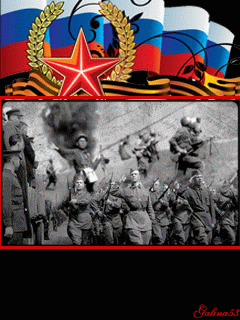 